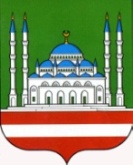 ДЕПАРТАМЕНТ КУЛЬТУРЫ МЭРИИ ГОРОДА ГРОЗНОГО   МУНИЦИПАЛЬНОЕ БЮДЖЕТНОЕ        УЧРЕЖДЕНИЕ «КУЛЬТУРНО-                          РАЗВЛЕКАТЕЛЬНЫЙ ЦЕНТР»                        г. ГРОЗНОГО      А.А. Кадырова пр., 39, г. Грозный, Чеченская Республика, 364021Тел.: (8712) 22-63-04http://krc-grozny.ru, e-mail: KRZ-777@mail.ruОКПО 66587389, ОГРН 1102031004415ИНН/КПП 2014004023/201401001   ______________№_______________   На №_________ от_______________СОЬЛЖА Г1АЛИН МЭРИНКУЛЬТУРИН ДЕПАРТАМЕНТСИНКЪЕРАМАН КУЛЬТУРНИЦЕНТР» СОЬЛЖА -Г1АЛИНМУНИЦИПАЛЬНИ БЮДЖЕТАН УЧРЕЖДЕНИСольжа-Г1ала, А.А.  Кадыровн ц1арах пр.,39,Нохчийн Республика, 364021Тел.: (8712) 22-63-04 http://krc-grozny.ru, e-mail: KRZ-777@mail.ruОКПО 66587389, ОГРН 1102031004415ИНН/КПП 2014002562/201401001                                                                                 Начальнику Департамента                                                                                 культуры Мэрии г. Грозногоdepkult@gmail.com Амаевой М. С-М.Отчето проделанной дистанционной работеМБУ «Культурно-развлекательный центр» г. Грозногоза апрель 2020 г9 апреля в 12:00 проведено дистанционное кружковое занятие историко- краеведческого кружка «Юный краевед». Участники кружка вместе со своим руководителем разобрали тему: «Типы и функции старинных башен в традиционном чеченском обществе». (1 педагог,5 детей). Число охвата-809 апреля в 15:30 проведено дистанционное занятие театрального кружка. Участники рассказывали стихи автора А. Сулейманова. (1педагог,8детей) Число охвата-13112 апреля в 13:00 с учащимися кружка рисования проведено дистанционное занятие на тему: «Весенний пейзаж» 1-педагог 5 детей. Число охвата-11715 апреля в 14:00 с учащимися кружка прикладное искусство проведено дистанционное занятие. Участники кружка выполнили работу «Цветочное панно». Педагог-1,4 детей. Число охвата-9016 апреля в 16:00 с учащимися актёрского кружка проведено дистанционное занятие. В рамках встречи участница кружка прочитала стихотворение ко Дню мира. Педагог-1, детей-9. Число охвата-89 16 апреля на странице Инстаграм МБУ «Культурно-развлекательный центр» опубликовано видео, на котором воспитанницы кружка актерского мастерства прочитали стихотворение, посвященное Дню мира. Число охвата-16817 апреля в 13:00 проведено дистанционное занятие с учащимися кружка рисования. Педагог-1, детей -5. Число охвата-8620 апреля в 15:00 с учащимися кружка прикладного искусства проведено дистанционное занятие. Тема занятия по оригами "Сердце". Цель: развитие конструктивного мышления, творческого воображения ребенка. Педагог-1, детей-520 апреля в 13:00 с учащимися историко- краеведческого кружка проведено дистанционное занятие. Тема: Портал в прошлое вайнахов. Музей Донди-Юрт. Цели: показать роль музея, как хранилища духовного опыта человечества; познакомить детей с историей возникновения музея Донди-Юрт.Педагог-1 детей -6. Число охвата-5121 апреля в 14:30 с учащимися кружка актерского мастерства проведено дистанционное занятие по теме: Работа над дикцией и произношением, скороговорки. Также учащийся клубного формирования по актерскому мастерству МБУ «Культурно-развлекательный центр» города Грозного Магомед Исаев прочитал стихотворение ко Дню чеченского языка. Педагог-1 детей -6.Число охвата-3523 апреля в 16:00 проведено дистанционное занятие по исполнению домашнего задания   участников кружка «Актерское мастерство». Педагог-1 детей -5.24 апреля в 12:00 руководитель кружка прикладного искусства провела с участниками кружка дистанционное занятие. Участники выполнили задание «Складывание фигурок из бумаги». Педагог-1 детей -4. Число охвата-8725 апреля в 14:00 на странице Инстаграм МБУ «Культурно-развлекательный центр» опубликовано стихотворение ко Дню чеченского языка Татаевой Хьурмат «Ненан мотт». Число охвата-18825 апреля на странице Инстаграм МБУ «Культурно-развлекательный центр» опубликовано стихотворение ко Дню чеченского языка Шаида Рашидова «Даймехкан безам». Число охвата-7225 апреля на странице Инстаграм МБУ «Культурно-развлекательный центр» опубликовано стихотворение ко Дню чеченского языка Якуповой Асет «Ненан мотт». Число охвата-15725 апреля в 14:00 проведена онлайн-беседа с участниками кружка бисероплетения на тему: «Чистота –залог здоровья!». Цель беседы: закрепить знания детей о чистоте как залоге здоровья. Педагог-1 детей -3. Число охвата-6926 апреля в15:30 с участниками кружка «Юный краевед» проведено дистанционное занятие на тему: «Лечебные растения нашего края». Педагог-1 детей -3. Число охвата-4826 апреля на странице Инстаграм МБУ «Культурно-развлекательный центр» опубликовано стихотворение, посвященное ветеранам к наступающему Дню победы. Число охвата-11928 апреля в 14:00 руководитель краеведческого кружка МБУ «Культурно-развлекательный центр» г. Грозного Гуданатова Айна провела видео-лекцию, на которой разбирали историю и устройство Краеведческого музея имени Хусейна Исаева в с. Итум-Кали. Педагог-1 детей -5.29 апреля в 16:00 руководитель клубного формирования «Актерское мастерство» МБУ «Культурно-развлекательный центр» г. Грозного Джамиля Шахбазова провела видео-лекцию на тему «Актерское мастерство, и мы». Педагог-1 детей -5.29 апреля в 13:30 руководитель кружка прикладного искусства МБУ «Культурно-развлекательный центр» г. Грозного Бачаева Тамара провела видео-лекцию, в ходе которой разобрали историю рукоделия как отрасли искусства и познакомили поближе всех желающих с этим древним видом человеческой деятельности и его роли в жизни общества на разных этапах его развития. Педагог-1 детей -5.30 апреля в 14:00 руководитель вокального кружка   МБУ Культурно-развлекательный центр г. Грозного провела видеоурок на тему: Дикция и артикуляция. В рамках встречи участники кружка получили советы как поддерживать свой голос в хорошем состоянии во время самоизоляции. Они вместе с руководителем кружка попробовали новое дыхательное упражнение. Педагог-1 детей -5.Итого в апреле -22, из них: дистанционные занятия-17, информационные публицации-5, в них приняли участие педагоги-17 чел., дети-88 чел.Достижения 22 апреля участница кружка по бисероплетению Аслаханова Амина приняла участие во всероссийском творческом конкурсе «Золотая рыбка». Она подготовила конкурсную работу под названием «Творчество из бисера» и заняла 1 место. Число охвата-16322 апреля участница кружка по бисероплетению Эбаева Залина приняла участие во всероссийском творческом конкурсе «Золотая рыбка». Она подготовила конкурсную работу под названием «Ива» и заняла 3 место. Число охвата-6722 апреля участница театрального кружка «Актерское мастерство» Эльдарова Раяна приняла участие во всероссийском творческом конкурсе «Золотая рыбка». Она подготовила конкурсную работу под названием «Жил человек» Роза Талхигова и заняла 1 место. Число охвата-99 Директор	                                                                                           М.М.ХусаиновДадаева Марха Супаевна8(928)7831409krz-777@mail. ru